Tisková zpráva	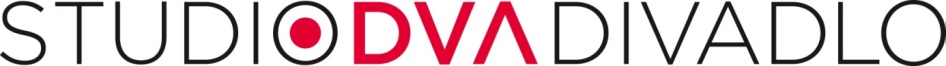 16. dubna 2019Petr Kostka a Carmen Mayerová čekají na Oscara Ve čtvrtek 25. dubna se na Malé scéně divadla Studio DVA uskuteční česká premiéra konverzační komedie s překvapivými zvraty Oscar pro Emily s Petrem Kostkou a Carmen Mayerovou. Ve hře plné břitkých dialogů, sarkasmu, ironie a černého humoru se v režii Petra Slavíka dále představí Ivan Lupták nebo Václav Jílek.Stárnoucí manželský pár čekající na předávání Oscarů doufá, že jejich celoživotní herecké dílo bude odměněno. Čas do večerního ceremoniálu si krátí nejen diskusemi o vhodném oblečení ale také vzpomínkami. „Henry a Emily jsou již na odpočinku, ale divadlo a život jim splynuly v jedno, a tak stále hrají sami pro sebe a stále více podléhají vlastní fantazii, obrazotvornosti a klamným představám. Jen těžko tak už rozlišují (a my s nimi), co je život a co hra, co je realita a co sen nebo iluze.“ Říká o hře německých autorů Folkera Bohneta a Alexandera Alexyho režisér Petr Slavík. A jedním dechem dodává, „jednoho dne vstoupí do jejich života Jeff. A tehdy začíná pomalé rozplétání tajemství jejich života.“ Jakmile se totiž objeví mladík z donáškové služby, mají Henry a Emily publikum, které tolik potřebují. Jeff ovšem svými zvídavými otázkami brzy odhalí, že ne vše, co si myslí a říkají, je pravda. A na závěr přijde velké překvapení. Lehce pikantní náboj dodává hře fakt, že představitelé hlavních postav spolu prožili padesát let i v civilním životě, a tak mají z čeho čerpat. Tuto skutečnost komentuje s humorem sobě vlastním Carmen Mayerová: „Padesát let ještě ne. Dejte nám ještě rok čas. Petr býval usměvavý, vtipný energický mladík. Žel, teď je z něj podmračený, zatrpklý, vrtošivý stařík. Ale slovy Emily: „Společně jsme všechno přestáli.“ Petr Kotka se nenechává zahanbit a kontruje takto: „…Carmen bývala krásná, veselá, humorná šťabajzna. Žel, teď je z ní kyselá, zahořklá stařena. Ale krásná. A slovy Henryho: „Kdykoli jsem nevěděl jak dál, byla tu jako můj anděl strážný.““Mohlo by se zdát, že hra o manželském páru stárnoucích herců, kteří po životě plném proher a pádů nemohou žit spolu ani bez sebe, bude pro herecké manžele rutinou, protože se na prknech, co znamenají svět potkávají poměrně často. Carmen však takovou domněnku rezolutně vyvrací, „stáli jsme spolu na jevišti hodně, ale ne zase tak často, aby pro nás tato hra nebyla velká radost.“Autoři: Folker Bohnet, Alexander Alexy
Překlad: Magdalena ŠtulcováHrají: Petr Kostka, Carmen Mayerová, Ivan Lupták / Václav JílekRežie: Petr Slavík
Scéna: Adam Pitra
Kostýmy: Agnieszka Pátá-Oldak
Hudba: Martin NěmecFoto z představení: Václav Beran, divadlo Studio DVAhttps://www.studiodva.cz/ostatni/fotografie-ke-stazeni/?gallery=365KontaktStudio DVA, divadlo Palác FÉNIX, Václavské nám. 56, 110 00 Praha 1, www.studiodva.czPR a marketing: Tomáš Přenosil, tel.: 736 531 330, e-mail: tomas.prenosil@studiodva.czFotografie jsou k dispozici na https://www.studiodva.cz/ostatni/fotografie-ke-stazeni/Partner divadla Studio DVA: Pojišťovna Kooperativa, Kapsch Hlavní mediální partneři: Prima TV, Právo, Český rozhlas - RadiožurnálPartneři: Vlasta, Railreklam, Radio City, Marianne, Pražský přehled kulturních pořadů